Zangers gezocht !!!!Voor het voorzingen in de kerk zoeken we mensen die graag zingen! Graag even melden bij ds. Elly v.d. MeulenPeelstraat 29A7887 TL  ERICATel. 0591-514421Mob. 06-24845028Agenda Donderdag 24 december 2020 19.30 uur mevr. ds. E. van der MeulenVrijdag 25 december 2020 Kerstmorgen 10.00 uur ds. E. van der Meulen Vrijdag 25 december ovb 17.00 uur ds. E. van der MeulenZondag 27 december 10.00 uur dhr. H.H. Veld, Haren Dl.Hoe vind je Kerkomroep? Ga naar www.kerkomroep.nl, vul in: Noorderkerk Nieuw-Amsterdam – daarna 'enter', klik daarna op Nieuw-Amsterdam Drenthe, klik vervolgens op de datum  Wilt u ook een gift overmaken om het gemis van collecte opbrengsten te compenseren dan kan dat naar Bankrekeningnr. NL11RABO0344402916 t.n.v. Noorderkerk Nieuw-Amsterdam/Veenoord of naar Bankrekeningnr. NL65INGB0000807248 t.n.v. Diaconie Noorderkerk.NL91RABO0152244476 t.n.v. ActiviteitencommissieDank u welMededelingen voor de nieuwsbrief s.v.p. uiterlijk woensdag voor 18.00uur doorgeven aan: nieuwsbrief@noorderkerk.info			Nieuwsbrief 20 december 2020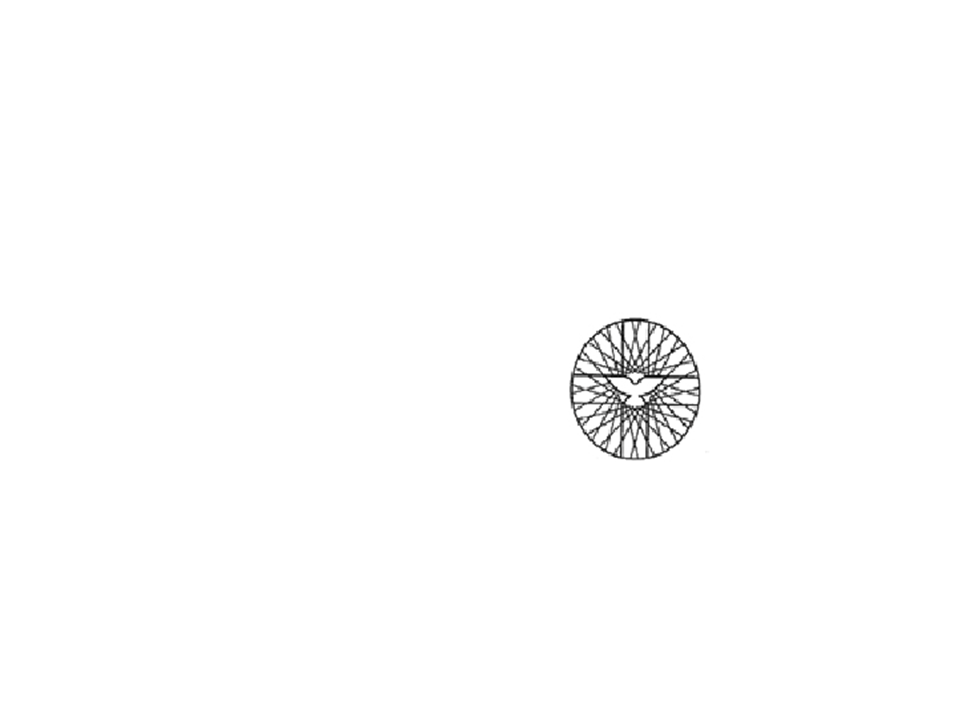 			Noorderkerk4e AdventzondagVoorganger: mevr. Ds. B. Gras, ZuidwoldeOuderling:  mw. Gé VisserKoster: dhr. Roelof VisserOrganist:  mw. Joke BarteldsZang: voorzangersBeamer: dhr. Mark PalsBloemen bezorgen: mw. Mini Setz“ Engelen zendt Hij alle dagen…”Welkomstwoord en mededelingen4e  Advent kaars aansteken + gedichtje door ouderling van dienstAanvangslied: Lied 91a, couplet 1 Stil gebedBemoediging en groetVervolg aanvangslied: Lied 91a, couplet 2Inleidende woordenOpeningsgebedLied: L463: 1, 2, 3 4 en 6(afwisselend zang, gesproken)Licht in onze ogenRedder uit de nachtGeldt uw mededogen nog wie u verwacht(Gesproken, ds. Betty Gras)Als de mensen troosterroepen wij U aan:Noem de namelozenmet een nieuwe naam.Herder wil behoeden wie in ’t duister valt.Keer hun lot ten goede, licht dat stralen zal.(Gesproken, ds. Betty Gras)Bloesem in de winter, Roze dageraad,Wees ons teken dat de Zon verschijnen gaatKyrie EleisonDat Gij U erbarmtOnze kille koudeMet uw licht verwarmt. Gebed om de heilige GeestSchriftlezing: Psalm 91Luisterlied: Denn Er hat seinen engelen befohlen über Dir – Mendelsohn – Bartholdy, uitvoering VOCES 8.https://www.youtube.com/watch?v=dNNWP8L2K9wOverwegingLied: L441: 1, 5 en 6Hoe zal ik U ontvangen, wat wordt mijn eerste groet?U, ieders hartsverlangen, vervult ook mij met gloed!O Jezus, licht der wereld, verlicht mij, dat ik weetwaarmee ik U moet eren. U waardig welkom heet.Niets dreef U uit den hoge naar wat wij mensen zijn,dan liefde, louter liefde. U ziet de schuld en pijn,waarmee wij allen falen, maar houdt die grote last,de wereld met haar kwalen, in uw erbarmen vast.  Schrijf, mensen, in uw harten dit, als verdriet u kwelt,uw tranen u verwarren om moeiten ongeteld.Houd moed, tot Hij zal komen, Hij is met u begaan.De trooster uit uw dromen, zie Hem nu voor u staan!Dank- en voorbede, onze Vader.Slotlied: L440: 1 en 4Ga, stillen in den lande,uw Koning tegemoet.De intocht is op handenvan Hem die wond'ren doet.Gij die de Heer verwacht,laat ons vóór alle dingenHem ons hosanna zingen.Hij komt, Hij komt met macht.Weest onbezorgd gij armen,Aan kinderen gelijkIn koninklijk erbarmen Maakt God u groot en rijkHij die het veld bekleedtDe vogelen kan spijzenWil ook zijn kind bewijzenDat Hij zijn noden weet.Zegen, gevolgd door 415: 3Bij de uitgang staan er schalen voor de collecten,  Kerk, Diaconie en GebouwenBeste gemeenteleden,Vierde AdventDe laatste Adventszondag vandaag. Vier kaarsen branden. Het is nog één stapje en dan zijn we er: bij het Licht van deze wereld, bij Christus onze Heer, geboren als een kindje klein en teer: God die met ons is. Hoe uw situatie ook maar is: de Heer is met u! Ik wens u toe dat u in dat vertrouwen het laatste stapje naar deze zo anders-dan-alle-andere Kerstdagen kunt zetten. Komende dienstenIn deze Coronatijd moeten we als kerkenraad voortdurend schakelen in hoe we de kerkdiensten willen organiseren.  Na de aankondiging van de verscherpte maatregelen afgelopen maandagavond zijn er dinsdagavond nieuwe richtlijnen vanuit de PKN gekomen inzake de kerkdiensten: maximaal 30 kerkgangers  (inclusief kinderen) en bij voorkeur online. De plaatselijke kerkenraden moeten zelf beslissen hoe ze het gaan doen. In onze kerkenraad merken we het verlangen om de kerk open te houden, maar er is ook duidelijk het besef dat we voorzichtig moeten zijn met elkaars gezondheid en met de beeldvorming naar buiten. Dit alles overwegende is er besloten om op Kerstavond, 1e Kerstdag en 27 december wel maximaal 30 mensen toe te laten. Dus zoals we het afgelopen zondagen steeds hebben gedaan. Daarna gaan we evalueren. Wel heeft de leiding van de Kindernevendienst besloten om de musical ‘Kerstpost’ uit te stellen. Nu de scholen en kinderopvang dicht zijn, is het geen goed signaal om de musical wel door te laten gaan. Hopelijk komt er snel een volgende mogelijkheid!Dit betekent voor de diensten met Kerst het volgende:•	24 december 19.30 uur: extra dienst. Dit wordt nu een gewone dienst.•	Op 1e Kerstdag om 10.00 uur is een gewone dienst en indien nodig wordt deze nog eens herhaald om 17.00 uur. Voor alle diensten graag zo spoedig mogelijk opgeven bij de scriba (Mail: ge@ressiv.com of telefonisch: 553482). Voor Kerst graag aangeven naar welke dienst u wilt. Alle diensten zijn thuis te volgen via Kerkomroep.Laten we het zo veilig mogelijk houden met elkaar. Dit betekent:•	Bij klachten als hoesten, keelpijn en koorts kunt u niet naar de kerk komen•	De anderhalve-meter-maatregel geldt ook in en om de kerk, tenzij je huisgenoten bent.•	Gemeentezang is helaas niet toegestaan: er is een zanggroepje•	We houden een namenlijst bij van bezoekers•	Bij binnenkomst graag handen ontsmetten•	Mondkapje dragen bij het verplaatsen•	De collecten zijn niet in de dienst, maar bij de uitgangSpreekuur en week vrijMaandagmiddag 21 december zit ik achter de kerk van 14.00 – 16.00 uur. Welkom om even binnen te lopen. De week erop, tussen Kerst en Oud en Nieuw ben ik een week vrij. Maandag 4 januari hoop ik er weer te zijn.  Hartelijke groet en fijne zondag gewenst,Ds. Elly v.d. Meulen BloemenDeze zondag gaat er namens onze gemeente een bos bloemen naar …….  en worden gebracht door mw. Mini SetzLaten we in gebed en daad (waar mogelijk) met elkaar meeleven.Afgelopen zondag zijn de bloemen met een groet van de gemeente gebracht bijmw. A. Drok-Rabbers.Uitzending op woensdagavond: LICHTOp woensdag 23 december is de laatste uitzending. Deze zal in het teken van kinderen staan. Kijk dus gerust met uw (klein)kinderen.De uitzendingen zijn te volgen vanuit de Zuiderkerk, te vinden via Kerkdienstgemist.nl. Let op: dit is een andere site dan waar we op zondag op te beluisteren zijn!Kerkdienst gemist kunt u vinden door onderstaande link te kopiëren: https://kerkdienstgemist.nl/stations/2131-Protestantse-Gemeente-Zuiderkerk/events/liveKlik daarna de datum aan.U kunt ook naar de site van Kerkdienst gemist gaan. Klik dan op Drenthe en zoek daarna Nieuw-Amsterdam. Klik vervolgens op Protestantse Gemeente Zuiderkerk en daarna weer de datum aanklikken.